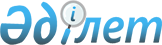 О внесении изменений и дополнения в решение 35 сессии Темиртауского городского маслихата от 25 декабря 2018 года № 35/4 "О бюджете поселка Актау на 2019-2021 годы"
					
			С истёкшим сроком
			
			
		
					Решение Темиртауского городского маслихата Карагандинской области от 25 апреля 2019 года № 39/4. Зарегистрировано Департаментом юстиции Карагандинской области 30 апреля 2019 года № 5305. Прекращено действие в связи с истечением срока
      В соответствии с Бюджетным кодексом Республики Казахстан от 4 декабря 2008 года, Законом Республики Казахстан от 23 января 2001 года "О местном государственном управлении и самоуправлении в Республике Казахстан", городской маслихат РЕШИЛ:
      1. Внести в решение 35 сессии Темиртауского городского маслихата от 25 декабря 2018 года № 35/4 "О бюджете поселка Актау на 2019-2021 годы" (зарегистрировано в Реестре государственной регистрации нормативных правовых актов за № 5096, опубликовано в газете "Семья" от 25 января 2019 года №1, опубликовано в Эталонном контрольном банке нормативных правовых актов Республики Казахстан в электронном виде 4 января 2019 года), следующие изменения и дополнение:
      1) пункт 1 изложить в следующей редакции:
      "1. Утвердить бюджет поселка Актау на 2019-2021 годы согласно приложениям 1, 2 и 3 соответственно, в том числе на 2019 год в следующих объемах:
      1) доходы - 275 866 тысяч тенге, в том числе по:
      налоговым поступлениям - 12 419 тысяч тенге;
      неналоговым поступлениям - 0 тысяч тенге;
      поступлениям от продажи основного капитала - 0 тысяч тенге;
      поступлениям трансфертов - 263 447 тысяч тенге;
      2) затраты - 287 389 тысяч тенге;
      3) чистое бюджетное кредитование - 0 тысяч тенге, в том числе:
      бюджетные кредиты - 0 тысяч тенге;
      погашение бюджетных кредитов - 0 тысяч тенге;
      4) сальдо по операциям с финансовыми активами – 0 тысяч тенге, в том числе:
      приобретение финансовых активов - 0 тысяч тенге;
      поступления от продажи финансовых активов государства - 0 тысяч тенге;
      5) дефицит (профицит) бюджета - минус 11 523 тысяч тенге;
      6) финансирование дефицита (использование профицита) бюджета - 11 523 тысяч тенге, в том числе:
      используемые остатки бюджетных средств - 11 523 тысяч тенге.";
      2) дополнить пунктом 1-1 следующего содержания:
      "1-1. Предусмотреть в бюджете поселка Актау на 2019 год возврат неиспользованных (недоиспользованных) целевых трансфертов в сумме 1 тысяча тенге.";
      3) пункт 4 изложить в следующей редакции:
      "4. Учесть в составе бюджета поселка Актау на 2019 год предусмотренные целевые трансферты из городского бюджета в сумме 105 325 тысяч тенге согласно приложению 4.".
      2. Приложения 1, 4 к указанному решению изложить в новой редакции согласно приложениям 1, 2 к настоящему решению.
      3. Настоящее решение вводится в действие с 1 января 2019 года. Бюджет поселка Актау на 2019 год Целевые текущие трансферты, выделенные из бюджета города Темиртау, бюджету поселка Актау на 2019 год
					© 2012. РГП на ПХВ «Институт законодательства и правовой информации Республики Казахстан» Министерства юстиции Республики Казахстан
				
      Председатель сессии

А. Алпыспаев

      Секретарь маслихата

А. Ломакин
Приложение 1
к решению __ сессии Темиртауского
городского маслихатаот "__ " апреля 2019 года № __/__Приложение 1
к решению 35 сессии Темиртауского
городского маслихата
от 25 декабря 2018 года №35/4
Категория
Категория
Категория
Категория
Сумма (тысяч тенге)
Класс
Класс
Класс
Сумма (тысяч тенге)
Подкласс
Подкласс
Сумма (тысяч тенге)
Наименование
Сумма (тысяч тенге)
1
2
3
4
5
I. Доходы
275866
1
Налоговые поступления
12419
01
Подоходный налог 
5903
2
Индивидуальный подоходный налог 
5903
04
Hалоги на собственность
6516
1
Hалоги на имущество
159
3
Земельный налог
327
4
Hалог на транспортные средства
6030
2
Неналоговые поступления
0
06
Прочие неналоговые поступления
0
1
Прочие неналоговые поступления
0
3
Поступления от продажи основного капитала 
0
4
Поступления трансфертов
263447
02
Трансферты из вышестоящих органов государственного управления
263447
3
Трансферты из районного (города областного значения) бюджета
263447
Функциональная группа
Функциональная группа
Функциональная группа
Функциональная группа
Функциональная группа
Сумма (тысяч тенге)
Функциональная подгруппа
Функциональная подгруппа
Функциональная подгруппа
Функциональная подгруппа
Сумма (тысяч тенге)
Администратор бюджетных программ
Администратор бюджетных программ
Администратор бюджетных программ
Сумма (тысяч тенге)
Программа
Программа
Сумма (тысяч тенге)
Наименование
Сумма (тысяч тенге)
1
2
3
4
5
6
II. Затраты 
287389
01
Государственные услуги общего характера
49309
1
Представительные, исполнительные и другие органы, выполняющие общие функции государственного управления
47537
124
Аппарат акима города районного значения, села, поселка, сельского округа
47537
001
Услуги по обеспечению деятельности акима города районного значения, села, поселка, сельского округа
38237
022
Капитальные расходы государственного органа 
9300
2
Финансовая деятельность
1772
124
Аппарат акима города районного значения, села, поселка, сельского округа
1772
053
Управление коммунальным имуществом города районного значения, села, поселка, сельского округа
1772
04
Образование
60144
1
Дошкольное воспитание и обучение
55577
124
Аппарат акима города районного значения, села, поселка, сельского округа
55577
041
Дошкольное воспитание и обучение и организация медицинского обслуживания в организациях дошкольного воспитания и обучения
55577
2
Начальное, основное среднее и общее среднее образование
4567
124
Аппарат акима города районного значения, села, поселка, сельского округа
4567
005
Организация бесплатного подвоза учащихся до ближайшей школы и обратно в сельской местности
4567
06
Социальная помощь и социальное обеспечение
12284
2
Социальная помощь 
4393
124
Аппарат акима города районного значения, села, поселка, сельского округа
4393
003
Оказание социальной помощи нуждающимся гражданам на дому
4393
Функциональная группа
Функциональная группа
Функциональная группа
Функциональная группа
Функциональная группа
Сумма (тысяч тенге)
Функциональная подгруппа
Функциональная подгруппа
Функциональная подгруппа
Функциональная подгруппа
Сумма (тысяч тенге)
Администратор бюджетных программ
Администратор бюджетных программ
Администратор бюджетных программ
Сумма (тысяч тенге)
Программа
Программа
Сумма (тысяч тенге)
Наименование
Сумма (тысяч тенге)
1
2
3
4
5
6
9
Прочие услуги в области социальной помощи и социального обеспечения 
7891
124
Аппарат акима города районного значения, села, поселка, сельского округа
7891
026
Обеспечение занятости населения на местном уровне
7891
07
Жилищно-коммунальное хозяйство
108989
2
Коммунальное хозяйство
19759
124
Аппарат акима города районного значения, села, поселка, сельского округа
19759
014
Организация водоснабжения населенных пунктов
19759
3
Благоустройство населенных пунктов
89230
124
Аппарат акима города районного значения, села, поселка, сельского округа
89230
008
Освещение улиц в населенных пунктах
53958
009
Обеспечение санитарии населенных пунктов
806
011
Благоустройство и озеленение населенных пунктов
34466
08
Культура, спорт, туризм и информационное пространство
22742
1
Деятельность в области культуры
22742
124
Аппарат акима города районного значения, села, поселка, сельского округа 
22742
006
Поддержка культурно-досуговой работы на местном уровне
22742
12
Транспорт и коммуникации
33920
1
Автомобильный транспорт
33920
124
Аппарат акима города районного значения, села, поселка, сельского округа 
33920
013
Обеспечение функционирования автомобильных дорог в городах районного значения, селах, поселках, сельских округах
33920
15
Трансферты
1
1
Трансферты
1
124
Аппарат акима города районного значения, села, поселка, сельского округа 
1
048
Возврат неиспользованных (недоиспользованных) целевых трансфертов 
1
III. Чистое бюджетное кредитование
0
Функциональная группа
Функциональная группа
Функциональная группа
Функциональная группа
Функциональная группа
Сумма (тысяч тенге)
Функциональная подгруппа
Функциональная подгруппа
Функциональная подгруппа
Функциональная подгруппа
Сумма (тысяч тенге)
Администратор бюджетных программ
Администратор бюджетных программ
Администратор бюджетных программ
Сумма (тысяч тенге)
Программа
Программа
Сумма (тысяч тенге)
Наименование
Сумма (тысяч тенге)
1
2
3
4
5
6
IV. Сальдо по операциям с финансовыми активами
0
Приобретение финансовых активов
0
Категория
Категория
Категория
Категория
Сумма (тысяч тенге)
Класс
Класс
Класс
Сумма (тысяч тенге)
Подкласс
Подкласс
Сумма (тысяч тенге)
Наименование
Сумма (тысяч тенге)
1
2
3
4
5
6
Поступления от продажи финансовых активов государства
0
01
Поступления от продажи финансовых активов государства
0
1
Поступления от продажи финансовых активов внутри страны
 0
Категория
Категория
Категория
Категория
Сумма (тысяч тенге)
Класс
Класс
Класс
Сумма (тысяч тенге)
Подкласс
Подкласс
Сумма (тысяч тенге)
Наименование
Сумма (тысяч тенге)
1
2
3
4
5
V. Дефицит (профицит) бюджета 
-11523
VI. Финансирование дефицита (использование профицита) бюджета 
11523
Категория
Категория
Категория
Категория
Сумма (тысяч тенге)
Класс
Класс
Класс
Сумма (тысяч тенге)
Подкласс
Подкласс
Сумма (тысяч тенге)
Наименование
Сумма (тысяч тенге)
1
2
3
4
5
8
Используемые остатки бюджетных средств
11523Приложение 2
к решению __ сессии Темиртауского
городского маслихата
от "__" апреля 2019 года № __/__Приложение 4
к решению 35 сессии Темиртауского
городского маслихата
от " 25" декабря 2018 года № 35/4
Функциональная группа
Функциональная группа
Функциональная группа
Функциональная группа
Функциональная группа
Сумма (тысяч тенге)
Функциональная подгруппа
Функциональная подгруппа
Функциональная подгруппа
Функциональная подгруппа
Сумма (тысяч тенге)
Администратор бюджетных программ
Администратор бюджетных программ
Администратор бюджетных программ
Сумма (тысяч тенге)
Программа
Программа
Сумма (тысяч тенге)
Наименование
Сумма (тысяч тенге)
1
2
3
4
5
6
Целевые текущие трансферты всего, в том числе:
105325
01
Государственные услуги общего характера
11818
1
Представительные, исполнительные и другие органы, выполняющие общие функции государственного управления
11818
124
Аппарат акима города районного значения, села, поселка, сельского округа
11818
001
Услуги по обеспечению деятельности акима города районного значения, села, поселка, сельского округа
2518
022
Капитальные расходы государственного органа 
9300
04
Образование
5731
1
Дошкольное воспитание и обучение
5731
124
Аппарат акима города районного значения, села, поселка, сельского округа
5731
004
Дошкольное воспитание и обучение и организация медицинского обслуживания в организациях дошкольного воспитания и обучения
5731
06
Социальная помощь и социальное обеспечение
95
2
Социальная помощь 
95
124
Аппарат акима города районного значения, села, поселка, сельского округа
95
003
Оказание социальной помощи нуждающимся гражданам на дому
95
07
Жилищно-коммунальное хозяйство
85019
2
Коммунальное хозяйство
15585
124
Аппарат акима города районного значения, села, поселка, сельского округа
15585
014
Организация водоснабжения населенных пунктов
15585
Функциональная группа
Функциональная группа
Функциональная группа
Функциональная группа
Функциональная группа
Сумма (тысяч тенге)
Функциональная подгруппа
Функциональная подгруппа
Функциональная подгруппа
Функциональная подгруппа
Сумма (тысяч тенге)
Администратор бюджетных программ
Администратор бюджетных программ
Администратор бюджетных программ
Сумма (тысяч тенге)
Программа
Программа
Сумма (тысяч тенге)
Наименование
Сумма (тысяч тенге)
1
2
3
4
5
6
3
Благоустройство населенных пунктов
69434
124
Аппарат акима города районного значения, села, поселка, сельского округа
69434
008
Освещение улиц в населенных пунктах
35778
011
Благоустройство и озеленение населенных пунктов
33656
08
Культура, спорт, туризм и информационное пространство
2662
1
Деятельность в области культуры
2662
124
Аппарат акима города районного значения, села, поселка, сельского округа 
2662
006
Поддержка культурно-досуговой работы на местном уровне
2662